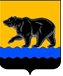 ГЛАВА ГОРОДА НЕФТЕЮГАНСКА постановление10.08.2017 											      № 73г.НефтеюганскО награжденииВ соответствии с Положением о наградах и почётном звании муниципального образования город Нефтеюганск, утвержденным решением Думы города Нефтеюганска от 31.10.2016 № 30-VI, представленным ходатайством председателя общественной организации работников строительных предприятий и организаций «Нефтеюганскгазстрой» от 04.07.2017 № 25 постановляю:1.Наградить:1.1.Почётной грамотой главы города Нефтеюганска за высокое профессиональное мастерство, значительный вклад в развитие строительной отрасли города Нефтеюганска и в связи с Днём строителя:1.2.Благодарственным письмом главы города Нефтеюганска за безупречную работу, достигнутые успехи в труде и в связи с Днём строителя:2.Вручить лицам, указанным в пункте 1 настоящего постановления, подарочно-сувенирную продукцию согласно приложению.3.Директору департамента по делам администрации города М.Г.Виеру разместить постановление на официальном сайте органов местного самоуправления города Нефтеюганска в сети Интернет.4.Контроль исполнения постановления оставляю за собой.Глава города Нефтеюганска 		                                                   С.Ю.ДегтяревПриложение к постановлениюглавы города от 10.08.2017 № 73Подарочно-сувенирная продукцияПолховского Виктора Васильевича-производителя работ общества с ограниченной ответственностью «Обьстрой».Гайнетдинову Динару Ренатовну-заместителя главного бухгалтера общества с ограниченной ответственностью «Обьстрой»;Чепурных Светлану Петровну-машиниста-крановщика общества с ограниченной ответственностью «Строительная Компания»;Рещикову Наталью Александровну-бухгалтера общества с ограниченной ответственностью «Инвест-Строй»;Якупова Владислава Анасовича-производителя работ общества с ограниченной ответственностью «Строительная Компания»;Ситникова Дмитрия Валерьевича-главного механика общества с ограниченной ответственностью «Строительная Компания».№ п/пНаименованиеКоличество (штук)Багетная рамка для благодарственных писем администрации города Нефтеюганска1